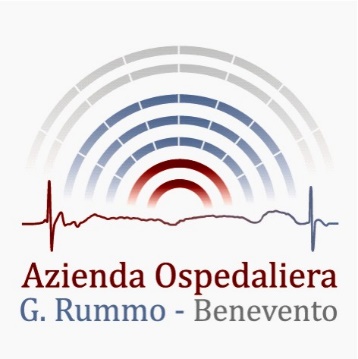          	 indirizzi di posta elettronica certificataprotocollo@pec.ao-rummo.it   			  Protocollo generaledirezionegenerale@pec.ao-rummo.it                    Direzione Generale direzioneamministrativa@pec.ao-rummo.it           Direzione Amministrativa direttoresanitario@pec.ao-rummo.it                      Direzione Sanitaria areaaffarigeneralielegali@pec.ao-rummo.it          UOC Affari Generali e Legali      arearisorseumane@pec.ao-rummo.it                   UOC Risorse Umane      bilancio@pec.ao-rummo.it                                    UOC Risorse Economiche      ced@pec.ao-rummo.it                                          UOC Tecnica e programmazione-Ced   direzione.sanitaria.sa@pec.ao-rummo.it              UOC Direzione Medica di presidio S. Agata de’ Gotifilippo.serino@pec.it				 UOC Manutenzione e gestione del patrimoniomarina.pinto@pec.it               			 UOC Risorse Umane   pasquale.ferro@pec.ao-rummo.it		 UOC Direzione Medica di presidio segreteriaoso@pec.ao-rummo.it                          UOC Direzione Medica di presidio provveditorato@pec.ao-rummo.it                         UOC Provveditorato ed Economatoufficio.gare@pec.ao-rummo.it                              UOC Provveditorato ed Economatodata iniziale :febbraio 2018